On and Off the Shelf Cards 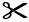 On and Off the Shelf Cards 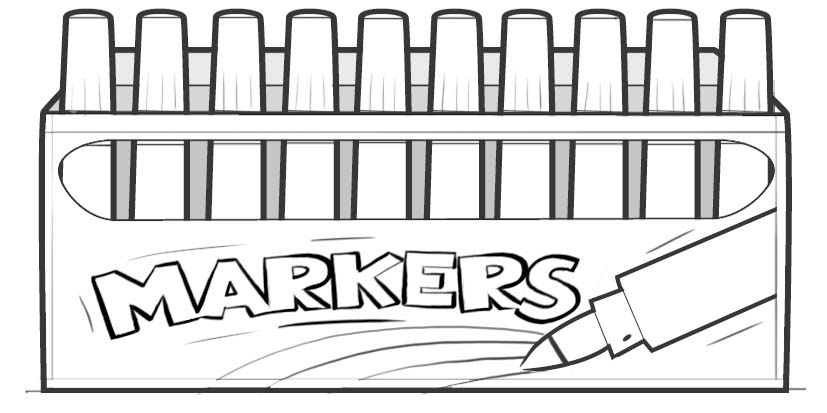 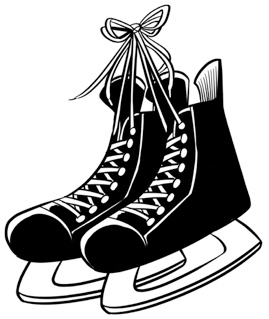 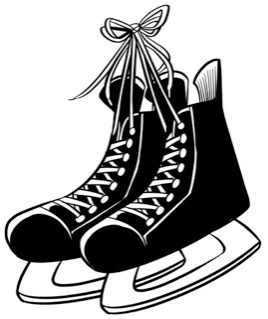 